ORTOFOTO – Gorički put u Vinogradima Ludbreškim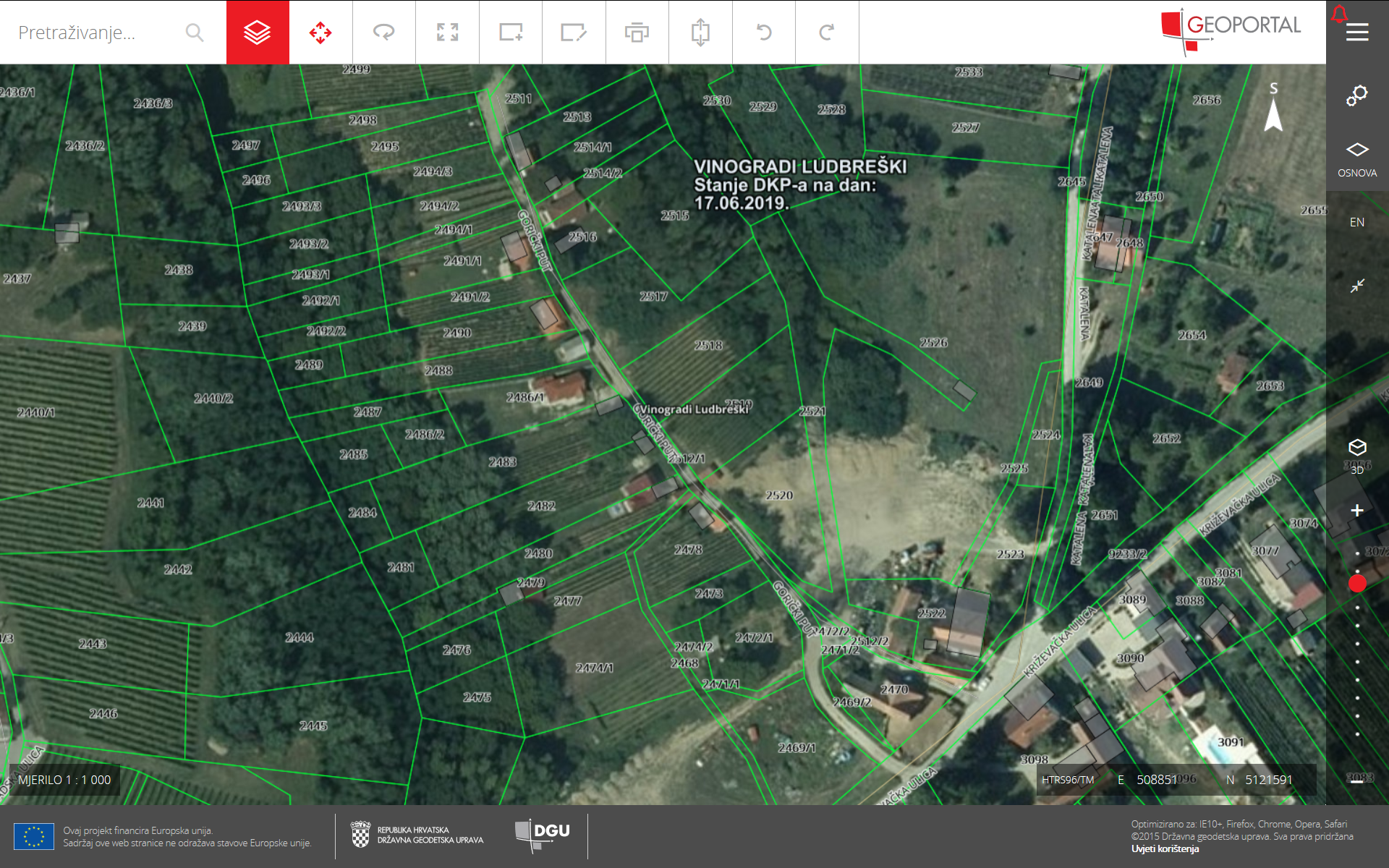 